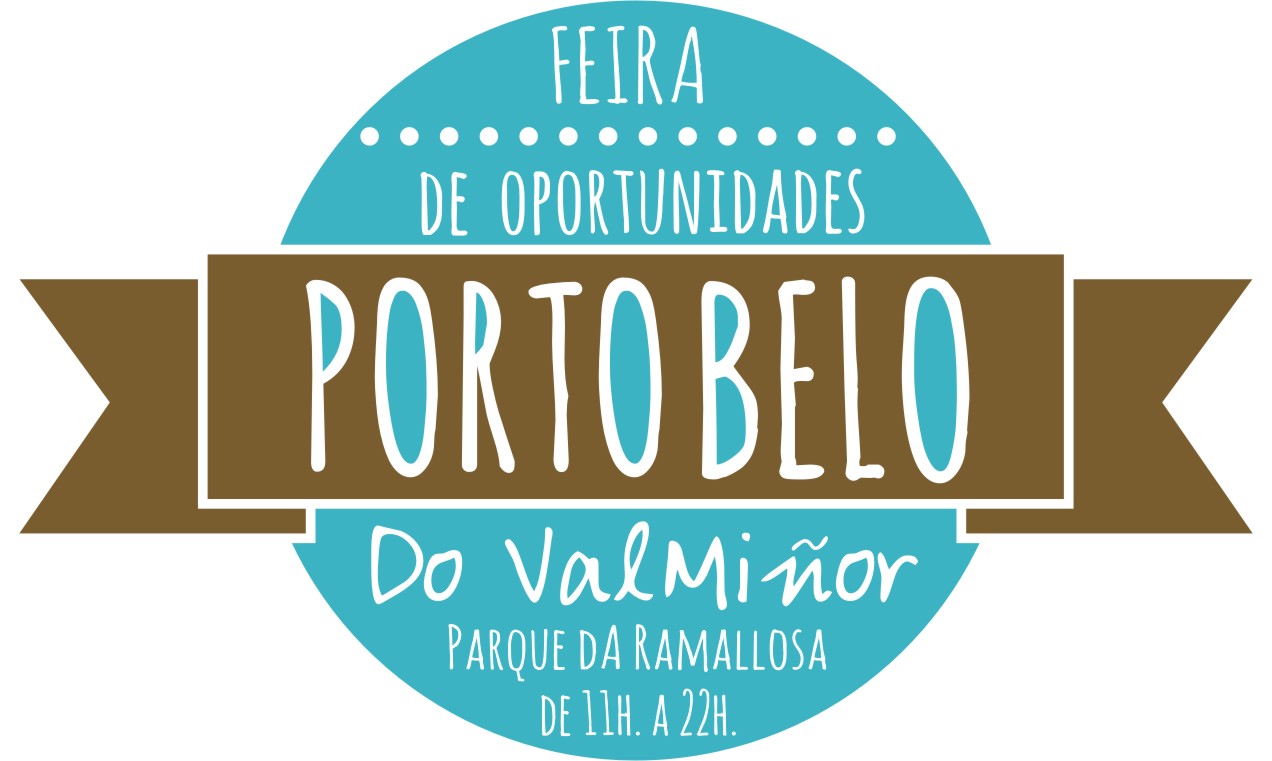 FORMULARIO PREINSCRICIÓN:DATOS DO SOLICITANTEPRODUTOS VENTANOTA:PARA MAYOR SEGURIDAD, SE REMITIRÁ A LA POLICÍA LOCAL UN LISTADO CON LAS MATRICULAS DE LOS VEHICULOS UTILIZADOS PARA LA CARGA Y DESCARGA DE MERCANCÍA ESE DÍA.MATRICULAIMPORTANTE:PARA EL BUEN FUNCIONAMIENTO DE LA FERIA, AL FINALIZAR LA MISMA, CADA PARTICIPANTE DEBERÁ RECOGER LA CARPA INSTALADA EN SU PUESTO Y EL MANTEL CORRESPONDIENTE, DEJÁNDOLO EN EL LUGAR DONDE SE UBICABA EL PUESTO.EL PARTICIPANTE QUE NO RECOJA, SE LE PENALIZARÁ CON UN IMPORTE DE 15 €.Remitir a:E- mail: asociacion@ovalmi.comContacto:Teléfonos: 986366730/ 699423978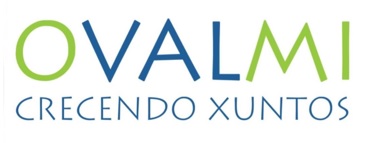 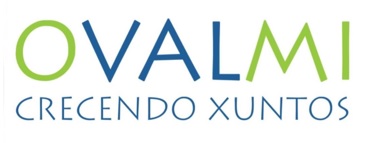 Establecemento:Establecemento:Establecemento:Nome e Apelidos:Nome e Apelidos:NIF:Enderezo Social:Enderezo Social:Enderezo Social:E-mail:Móbil:Teléfono: